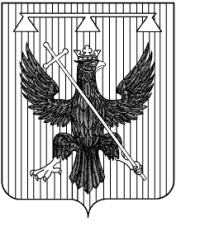 Администрация муниципального образования Южно-Одоевское Одоевского районаПОСТАНОВЛЕНИЕОт  04.03.2021 г.                           п. Стрелецкий                                       № 14 О принятии мер пожарной безопасности натерритории муниципального образования Южно - Одоевское Одоевского района в 2021 г.	В целях обеспечения мер пожарной безопасности на территории муниципального образования Южно-Одоевское Одоевского района, выполнения решения комиссии по предупреждению и ликвидации чрезвычайных ситуаций и обеспечению пожарной безопасности администрации муниципального образования Южно-Одоевское Одоевского района (протокол № 2 от 03.03.2021г.), администрация муниципального образования Южно-Одоевское Одоевского района ПОСТАНОВЛЯЕТ:1. Утвердить План мероприятий по организации подготовки к пожароопасному периоду 2021 года на территории муниципального образования Южно-Одоевское Одоевского района (приложение 1). Утвердить План финансирования первичных мер пожарной безопасности на территории муниципального образования Одоевский район на 2021 год (приложение 2).3.    Контроль за выполнением оставляю за собой.4.    Постановление вступает в силу со дня подписания.        Глава администрациимуниципального образования            Южно-Одоевское           Одоевского района                                                              А.Ю. Тришин	Приложение 1к  Постановлению администрации муниципального образования Южно-Одоевское Одоевского районаот__04.03.21____ № __14_ПЛАНмероприятий по противопожарной безопасностина территории муниципального образования Южно-Одоевское Одоевского района на 2021 годПриложение 2к  Постановлению администрации муниципального образования Южно-Одоевское Одоевского районаот__04.03.2021 г____ № __14__План финансирования первичных мер пожарной безопасности на территории муниципального образования Одоевский район на 2021 год№п/п Наименование мероприятия Срок выполнения Ответственный за выполнение1Оформление и обновление наглядности по пожарной безопасности на стендах муниципального образования Южно-Одоевское Одоевского района постоянноАндрейчик М.В.Захарова В. В.2На заседании КЧС и ОПБ рассмотреть вопрос  о работе  добровольной пожарной дружины.II-квартал 2021годаПредседатель КЧС и ОПБ3Проводить беседы и занятия с населением  на сходах по изучению  «Правил пожарной безопасности».постоянноАндрейчик М.В.Захарова В. В.4Организация с населением инструктаж по правилам пожарной безопасности с регистрацией в специальном журнале в течении годаАндрейчик М.В.Захарова В. В.5Организация инструктажа с населением по «Правилам пожарной безопасности»  с приглашением сотрудников ПЧв течении года Андрейчик М.В.Захарова В. В.6 Организация практических занятий со старостами населенных пунктов по «Правилам пожарной безопасности» с приглашением сотрудников ПЧ.в течении годаАндрейчик М.В.Захарова В. В.7Организация контроля и своевременной заправки огнетушителейпо мере необходимости Сектор жизнеобеспечения,директора школ, руководители учреждений8Приобретение современной наглядной агитации, учебно-методической литературы по пожарной безопасностив течении годаГлава администрации, сектор жизнеобеспечения9Приобретение первичных средств пожаротушения, противопожарного инвентаряв течении годаГлава администрации, сектор жизнеобеспечения10Проверять состояние указателей «Пожарный гидрант»,  «Противопожарные водоемы»  в населенных пунктах.в течении года Глава администрации, сектор жизнеобеспечения11Обеспечить соблюдение правил пожарной безопасности при проведении детских утренников, вечеров, новогодних праздников, других массовых мероприятий, установив во время их проведения обязательное дежурство.в течении годаАдминистрация, руководители учреждений, директора школ12Систематически очищать территорию населенных пунктов от мусора, не допускать его сжиганияпостоянно Андрейчик М.В.Захарова В. В.13Организация контроля по обеспечению очистки территории от сухой травянистой растительности, горючих материалов на полосе не менее 10 метровв течении годаАндрейчик М.В.Захарова В. В..МероприятиеСрок проведенияФинансовое обеспечениеПриобретение ранцевых  огнетушителей -3 штв течение года6,5Пропашка минерализованными противопожарными полосами(ширина 3 м)  населенных пунктов МОапрель-майсентябрь-октябрь5,0Приобретение пожарного гидрантаПГ-750 в течение года10,0